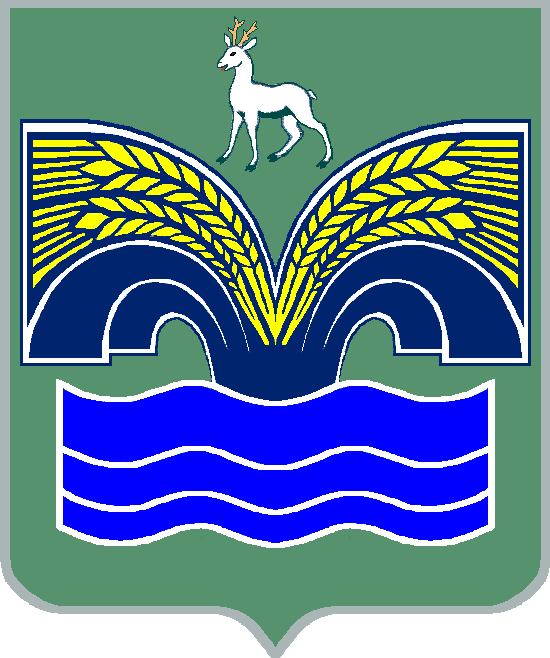 АДМИНИСТРАЦИЯГОРОДСКОГО ПОСЕЛЕНИЯ НОВОСЕМЕЙКИНОМУНИЦИПАЛЬНОГО РАЙОНА КРАСНОЯРСКИЙ	САМАРСКОЙ ОБЛАСТИ	 ПОСТАНОВЛ Е Н И Е                     от 05 апреля 2022 года  № 36/1Отчет по реализации муниципальных программам за 2021 год в городском поселении Новосемейкино муниципального района Красноярский Самарской области      В соответствии с Федеральным законом от 26.04.2007 № 63-ФЗ "О внесении изменений в Бюджетный кодекс Российской Федерации в части регулирования бюджетного процесса и приведении в соответствие с бюджетным законодательством Российской Федерации отдельных законодательных актов Российской Федерации", Федеральным законом от 06.10.2003 № 131-ФЗ "Об общих принципах организации местного самоуправления в Российской Федерации", Уставом городского поселения  Новосемейкино муниципального района  Красноярский Самарской области, Постановления Администрации городского поселения Новосемейкино муниципального района Красноярский Самарской области от 30.08.2011 г. № 30 «О муниципальных долгосрочных целевых программах», администрация  городского поселения Новосемейкино муниципального района Красноярский Самарской области ПОСТАНОВЛЯЕТ:Утвердить отчет о реализации муниципальной программы «Развитие малого и среднего предпринимательства на территории  городского поселения Новосемейкино муниципального района Красноярский Самарской области на 2021-2023 годы»  за 2021 год согласно приложению  1.     2. Настоящее постановление вступает в силу со дня подписания.Глава городского поселения Новосемейкиномуниципального района КрасноярскийСамарской области                                                                         В.И. Лопатин    Приложение № 1к постановлению администрации городского поселения Новосемейкиномуниципального района КрасноярскийСамарской областиот  05 апреля 2022 года № 36/1Отчетоб исполнении муниципальной программы «Развитие малого и среднего предпринимательства на территории городского поселения Новосемейкино муниципального района Красноярский Самарской области на 2021-2023 годы» за 2021 годПрограммные мероприятия: муниципальной программы «Развитие малого и среднего предпринимательства на территории городского поселения Новосемейкино муниципального района Красноярский Самарской области на 2021-2023 годы» утверждена постановлением администрации городского поселения Новосемейкино муниципального района Красноярский Самарской области от 09.12.2020  № 105.Сроки и этапы выполнения программы: Данная программа выполнена в 2021 году.Исполнители: Администрация городского поселения Новосемейкино муниципального района Красноярский Самарской области.Данная программа направлена на достижение основной цели: оказание содействия развития малого и среднего предпринимательства на территории городского поселения Новосемейкино муниципального района Красноярский Самарской области и отражает участие органов местного самоуправления в становлении малого и среднего предпринимательства как значимого сектора экономики городского поселения Новосемейкино.В 2021 году для реализации намеченных целей выполнены следующие задачи: развитие инфраструктуры поддержки малого и среднего предпринимательства, правовая, информационная аналитическая поддержка СМСП, пропаганда предпринимательства, повышение конкурентоспособности СМСП и продвижение продукции.Муниципальная программа включает следующие мероприятия: приложение к отчету о реализации муниципальной программы.Анализ факторов, повлиявших на ход реализации муниципальной программы в 2021 году, отсутствовали.Результаты оценки эффективности реализации муниципальной программы за 2021 год:Доля среднесписочной численности работников малых и средних предприятий  в среднесписочной численности всех предприятий по плану 15/20 человек и по факту 15/20 человек.Среднемесячная заработная плата наемных работников на малых предприятиях  по плану и факту составляет 21 000 рублей.Количество малых и средних предприятий (ИП/ЮЛ) по плану и по факту не изменилось.Эффективность реализации муниципальной программы в 2021 году составляет 100%. Таким образом можно сделать вывод, что муниципальная программа с учетом данных результатов в 2021 году реализована с высоким уровнем эффективности.Согласовано:Специалист администрации     _____________ Оганесян О.А.Ведущий специалист администрации    ___________ Смирнов П.В.Карпова О.Н.     Приложение к отчету о реализации муниципальной программыПеречень мероприятий муниципальной программы «Развитие малого и среднего предпринимательства на территории городского поселения Новосемейкино  муниципального района Красноярский Самарской области на 2021 - 2023 годы» за 2021 год№ 
п/пНаименование мероприятияСумма, тыс. руб.Сумма, тыс. руб.Сумма, тыс. руб.Сумма, тыс. руб.Источник   
финансированияИсполнитель№ 
п/пНаименование мероприятия2021г.2022 г.2023 г.2023 г.Источник   
финансированияИсполнитель12345567Раздел 1. Развитие инфраструктуры поддержки малого и среднего предпринимательстваРаздел 1. Развитие инфраструктуры поддержки малого и среднего предпринимательстваРаздел 1. Развитие инфраструктуры поддержки малого и среднего предпринимательстваРаздел 1. Развитие инфраструктуры поддержки малого и среднего предпринимательстваРаздел 1. Развитие инфраструктуры поддержки малого и среднего предпринимательстваРаздел 1. Развитие инфраструктуры поддержки малого и среднего предпринимательстваРаздел 1. Развитие инфраструктуры поддержки малого и среднего предпринимательстваРаздел 1. Развитие инфраструктуры поддержки малого и среднего предпринимательства1Содействие  развитию общественных объединений и ассоциаций предпринимателей          0000Финансированиене требуетсяадминистрация поселенияИтого по разделу 1Итого по разделу 10000Раздел 2. Правовая, информационная и аналитическая поддержка СМСПРаздел 2. Правовая, информационная и аналитическая поддержка СМСПРаздел 2. Правовая, информационная и аналитическая поддержка СМСПРаздел 2. Правовая, информационная и аналитическая поддержка СМСПРаздел 2. Правовая, информационная и аналитическая поддержка СМСПРаздел 2. Правовая, информационная и аналитическая поддержка СМСПРаздел 2. Правовая, информационная и аналитическая поддержка СМСПРаздел 2. Правовая, информационная и аналитическая поддержка СМСП1Оказание информационной и консультационной поддержки СМСП0000Финансированиене требуетсяадминистрация поселения2Организация и проведение семинаров,  конференций, «круглых столов», форумов, встреч по актуальным вопросам предпринимательской деятельности и  обмену опытом в области поддержи предпринимательства0000Местный бюджетадминистрация поселения3Поддержка раздела «Малый бизнес муниципального района Красноярский Самарской области»  на сайте администрации муниципального района Красноярский  в разделе «Поселения»0000Финансированиене требуетсяадминистрация поселения4Обеспечение свободного доступа СМСП к информации о свободных зданиях и помещениях муниципальной собственности, предлагаемых к сдаче в аренду СМСП, с обязательным размещением вышеуказанной информации в сети Интернет0000Финансированиене требуетсяадминистрация поселенияИтого по разделу 20000Раздел 3. Пропаганда предпринимательства. Повышение конкурентоспособности СМСП, продвижение продукции СМСПРаздел 3. Пропаганда предпринимательства. Повышение конкурентоспособности СМСП, продвижение продукции СМСПРаздел 3. Пропаганда предпринимательства. Повышение конкурентоспособности СМСП, продвижение продукции СМСПРаздел 3. Пропаганда предпринимательства. Повышение конкурентоспособности СМСП, продвижение продукции СМСПРаздел 3. Пропаганда предпринимательства. Повышение конкурентоспособности СМСП, продвижение продукции СМСПРаздел 3. Пропаганда предпринимательства. Повышение конкурентоспособности СМСП, продвижение продукции СМСПРаздел 3. Пропаганда предпринимательства. Повышение конкурентоспособности СМСП, продвижение продукции СМСПРаздел 3. Пропаганда предпринимательства. Повышение конкурентоспособности СМСП, продвижение продукции СМСП1.Организация и проведение профессионального праздника «День российского предпринимательства»                  и мероприятий, приуроченных к празднику2,03,03,03,0Местный бюджетадминистрация поселения 2.Организация и проведение конкурса на лучшее благоустройство и озеленение территории городского поселения Новосемейкино муниципального района Красноярский Самарской области среди субъектов малого и среднего предпринимательства5,07,07,07,0Финансирование не требуетсяадминистрация поселения3.Организация и проведение ежегодного конкурса «Предприниматель года»3,05,05,05,0Местный бюджетадминистрация поселения Итого по разделу 3Итого по разделу 310,015,015,015,0ИТОГОИТОГО10,015,015,015,0